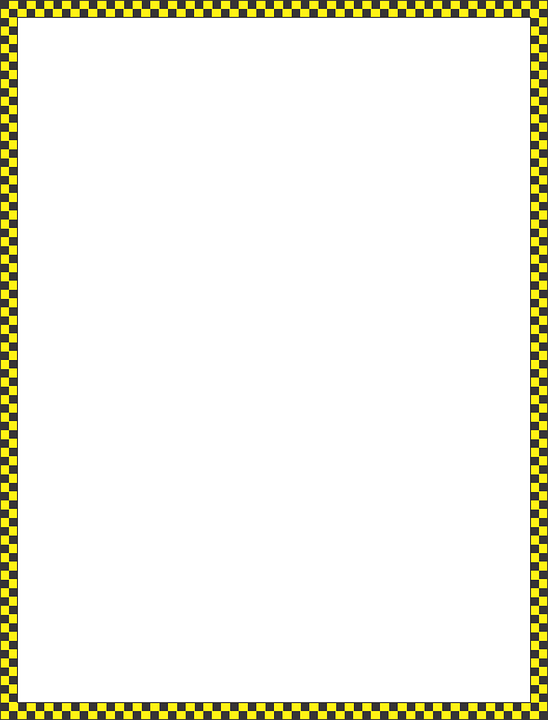 Math Rhyme
( An output after three Summers of Math Training conducted by
Ateneo de Manila, Sponsored by Insular )Each one of us to this project is a scholarAs an aftermath of the endeavor of InsularWe’ve learned a lot of this trainingFor it keeps the bell in our ears ringingWe teachers are really that luckyFor during our rigid sessions they made it jollyWe math group are grateful to you PaviaFor more or less you’ve eradicated our Math phobiaAs we go back to our respective stationLet me tell you that this piece is written in ConsolacionA loving town in the North where you can findBebot Lauron